О внесении изменений в постановление администрации Порецкого муниципального  округа от 20.02.2023 № 157 «Об утверждении муниципальной программы «Комплексное развитие сельских территорий Порецкого муниципального округа Чувашской Республики»Администрация Порецкого муниципального округ   п о с т а н о в л я е т:1. Утвердить прилагаемые изменения, которые вносятся в муниципальную программу Порецкого муниципального округа Чувашской Республики «Комплексное развитие сельских территорий Порецкого муниципального округа Чувашской Республики» (далее – Программа), утвержденную постановлением администрации  Порецкого района от 20.02.2023  № 157.2. Настоящее постановление вступает в силу со дня его официального опубликования в издании «Вестник Поречья» и подлежит размещению на официальном сайте Порецкого муниципального округа в информационно-телекоммуникационной сети «Интернет».Глава Порецкого муниципального округа                                                             Е.В. Лебедев УТВЕРЖДЕНпостановлением       администрацииПорецкого  муниципального округаот ________2023 г.  №________ИЗМЕНЕНИЯ,которые вносятся в муниципальную программу Порецкого муниципального округа «Комплексное развитие сельских территорий Порецкого муниципального округа Чувашской Республики» (далее – Программа), утвержденную постановлением администрации  Порецкого района от 20.02.2023  № 157.1. В паспорте муниципальной программы: 1.1.Позицию «Объемы финансирования программы с разбивкой по годам реализации программы» изложить в следующей редакции:1.2. Раздел III. «Обоснование объема финансовых ресурсов, необходимых для реализации муниципальной программы» изложить в следующей редакции:«Расходы муниципальной программы формируются за счет средств федерального бюджета, республиканского бюджета Чувашской Республики, бюджета Порецкого муниципального округа и средств внебюджетных источников.Прогнозируемые объемы бюджетных ассигнований на реализацию мероприятий программы в 2023 - 2035 годах составляют 86 736,2 тыс. рублей, в том числе:в 2023 году – 40837,8 тыс. рублей;в 2024 году – 13499,4 тыс. рублей;в 2025 году – 2 099,0 тыс. рублей;в 2026 году – 3 000,0 тыс. рублей;в 2027 году - 3 000,0 тыс. рублей;в 2028 году - 3 000,0 тыс. рублей;в 2029 году - 3 000,0  тыс. рублей;в 2030 году - 3 000,0  тыс. рублей;в 2031 году - 3 000,0  тыс. рублей;в 2032 году - 3 000,0  тыс. рублей;в 2033 году – 3 100,0 тыс. рублей;в 2034 году - 3 100,0 тыс. рублей;в 2035 году - 3 100,0 тыс. рублейиз них средства:федерального бюджета – 11 842,1 тыс. рублей, в том числе:в 2023 году – 555,7 тыс. рублей;в 2024 году – 11 286,4 тыс. рублей;в 2025 году - 0,0 тыс. рублей;в 2026 году - 0,0 тыс. рублей;в 2027 году - 0,0 тыс. рублей;в 2028 году - 0,0 тыс. рублей;в 2029 году – 0,0 тыс. рублей;в 2030 году – 0,0 тыс. рублей;в 2031 году – 0,0 тыс. рублей;в 2032 году - 0,0 тыс. рублей;в 2033 году - 0,0 тыс. рублей;в 2034 году - 0,0 тыс. рублей;в 2035 году - 0,0 тыс. рублей  республиканского бюджета Чувашской Республики – 30 254,5 тыс. рублей, в том числе:в 2023 году – 30 140,5 тыс. рублей;в 2024 году – 114,0 тыс. рублей;в 2025 году - 0,0 тыс. рублей;в 2026 году - 0,0 тыс. рублей;в 2027 году - 0,0 тыс. рублей;в 2028 году - 0,0 тыс. рублей;в 2029 году - 0,0 тыс. рублей;в 2030 году – 0,0 тыс. рублей;в 2031 году – 0,0 тыс. рублей;в 2032 году - 0,0 тыс. рублей;в 2033 году - 0,0 тыс. рублей;в 2034 году - 0,0 тыс. рублей;в 2035 году - 0,0 тыс. рублейбюджета Порецкого муниципального округа – 44 639,6 тыс. рублей, в том числе:в 2023 году – 10 141,6 тыс. рублей;в 2024 году – 2099,0 тыс. рублей;в 2025 году – 2099,0 тыс. рублей;в 2026 году – 3000,0 тыс. рублей;в 2027 году – 3000,0 тыс. рублей;в 2028 году – 3000,0 тыс. рублей;в 2029 году – 3000,0  тыс. рублей;в 2030 году – 3000,0  тыс. рублей;в 2031 году – 3000,0  тыс. рублей;в 2032 году – 3000,0  тыс. рублей;в 2033 году – 3100,0 тыс. рублей;в 2034 году – 3100,0 тыс. рублей;в 2035 году – 3100,0 тыс. рублей»внебюджетных источников – 0,0 тыс. рублей, в том числе:в 2023 году – 0,0 тыс. рублей;в 2024 году – 0,0 тыс. рублей;в 2025 году – 0,0 тыс. рублей;в 2026 году - 0,0 тыс. рублей;в 2027 году - 0,0 тыс. рублей;в 2028 году - 0,0 тыс. рублей;в 2029 году – 0,0 тыс. рублей;в 2030 году – 0,0 тыс. рублей;в 2031 году – 0,0 тыс. рублей;в 2032 году - 0,0 тыс. рублей;в 2033 году - 0,0 тыс. рублей;в 2034 году - 0,0 тыс. рублей;в 2035 году - 0,0 тыс. рублей Объемы финансирования муниципальной программы подлежат ежегодному уточнению исходя из реальных возможностей бюджетов всех уровней.Ресурсное обеспечение и прогнозная (справочная) оценка расходов за счет всех источников финансирования реализации Муниципальной программы приведены в приложении № 2 к постановлению.».1.3. Приложение № 2 к Муниципальной программе Порецкого муниципального округа Чувашской Республики «Комплексное развитие сельских территорий Порецкого муниципального округа Чувашской Республики» изложить в редакции, согласно приложению № 1 к  настоящему постановлению.2. В паспорте подпрограммы «Создание условий для обеспечения доступным и комфортным жильем сельского населения Порецкого муниципального округа» муниципальной программы «Комплексное развитие сельских территорий Порецкого муниципального округа Чувашской Республики»:2.1. Позицию «Объемы финансирования реализации подпрограммы с разбивкой по годам реализации подпрограммы» изложить в следующей редакции:	2.2. Раздел IV «Обоснование объема финансовых ресурсов, необходимых для реализации подпрограммы» изложить в следующей редакции:«Раздел IV. Обоснование объема финансовых ресурсов, необходимых для реализации подпрограммыРасходы подпрограммы формируются за счет средств федерального бюджета, республиканского бюджета Чувашской Республики, местного бюджета и внебюджетных источников.прогнозируемые объемы бюджетных ассигнований на реализацию мероприятий подпрограммы в 2023 - 2035 годах составляют 569,3 тыс. рублей, в том числе:в 2023 году – 569,3 тыс. рублей;в 2024 году – 0,0 тыс. рублей;в 2025 году – 0,0 тыс. рублей;в 2026 году - 0,0 тыс. рублей;в 2027 году - 0,0 тыс. рублей;в 2028 году - 0,0 тыс. рублей;в 2029 году – 0,0 тыс. рублей;в 2030 году – 0,0 тыс. рублей;в 2031 году – 0,0 тыс. рублей;в 2032 году - 0,0 тыс. рублей;в 2033 году - 0,0 тыс. рублей;в 2034 году - 0,0 тыс. рублей;            в 2035 году - 0,0 тыс. рублейиз них средства:федерального бюджета – 555,7 тыс. рублей, в том числе:в 2023 году – 555,7 тыс. рублей;в 2024 году – 0,0 тыс. рублей;в 2025 году – 0,0 тыс. рублей;в 2026 году - 0,0 тыс. рублей;в 2027 году - 0,0 тыс. рублей;в 2028 году - 0,0 тыс. рублей;в 2029 году – 0,0 тыс. рублей;в 2030 году – 0,0 тыс. рублей;в 2031 году – 0,0 тыс. рублей;в 2032 году - 0,0 тыс. рублей;в 2033 году - 0,0 тыс. рублей;в 2034 году - 0,0 тыс. рублей;            в 2035 году - 0,0 тыс. рублейреспубликанского бюджета Чувашской Республики – 5,6 тыс. рублей, в том числе:в 2023 году – 5,6 тыс. рублей;в 2024 году – 0,0 тыс. рублей;в 2025 году – 0,0 тыс. рублей;в 2026 году - 0,0 тыс. рублей;в 2027 году - 0,0 тыс. рублей;в 2028 году - 0,0 тыс. рублей;в 2029 году – 0,0 тыс. рублей;в 2030 году – 0,0 тыс. рублей;в 2031 году – 0,0 тыс. рублей;в 2032 году - 0,0 тыс. рублей;в 2033 году - 0,0 тыс. рублей;в 2034 году - 0,0 тыс. рублей;        в 2035 году - 0,0 тыс. рублейбюджета Порецкого муниципального округа – 8,0 тыс. рублей, в том числе:в 2023 году – 8,0 тыс. рублей;в 2024 году – 0,0 тыс. рублей;в 2025 году – 0,0 тыс. рублей;в 2026 году - 0,0 тыс. рублей;в 2027 году - 0,0 тыс. рублей;в 2028 году - 0,0 тыс. рублей;в 2029 году – 0,0 тыс. рублей;в 2030 году - 0,0 тыс. рублей;в 2031 году – 0,0 тыс. рублей;в 2032 году - 0,0 тыс. рублей;в 2033 году - 0,0 тыс. рублей;в 2034 году - 0,0 тыс. рублей;            в 2035 году - 0,0 тыс. рублейвнебюджетных источников - 0,0 тыс. рублей, в том числе:в 2023 году – 0,0 тыс. рублей;в 2024 году – 0,0 тыс. рублей;в 2025 году – 0,0 тыс. рублей;в 2026 году - 0,0 тыс. рублей;в 2027 году - 0,0 тыс. рублей;в 2028 году - 0,0 тыс. рублей;в 2029 году – 0,0 тыс. рублей;в 2030 году – 0,0 тыс. рублей;в 2031 году – 0,0 тыс. рублей;в 2032 году - 0,0 тыс. рублей;в 2033 году - 0,0 тыс. рублей;в 2034 году - 0,0 тыс. рублей;            в 2035 году - 0,0 тыс. рублей          Объемы финансирования подпрограммы подлежат ежегодному уточнению исходя из реальных возможностей республиканского бюджета Чувашской Республики.Ресурсное обеспечение реализации подпрограммы за счет всех источников финансирования приведено в приложении к настоящей подпрограмме.».2.3. Приложение к подпрограмме Порецкого муниципального округа Чувашской Республики «Создание условий для обеспечения доступным и комфортным жильем сельского населения Порецкого муниципального округа» муниципальной программы «Комплексное развитие сельских территорий Порецкого муниципального округа Чувашской Республики» изложить в редакции, согласно приложению № 2 к  настоящему постановлению.3. В паспорте подпрограммы «Создание и развитие инфраструктуры на сельских территориях Порецкого района» муниципальной программы «Комплексное развитие сельских территорий Порецкого муниципального округа Чувашской Республики»:3.1. Позицию «Объемы финансирования реализации подпрограммы с разбивкой по годам реализации подпрограммы» изложить в следующей редакции:3.2. Раздел IV «Обоснование объема финансовых ресурсов, необходимых для реализации подпрограммы» изложить в следующей редакции: «Раздел IV. Обоснование объема финансовых ресурсов, необходимых для реализации подпрограммыРасходы подпрограммы формируются за счет средств федерального бюджета, республиканского бюджета Чувашской Республики, местного бюджета и внебюджетных источников.Прогнозируемые объемы бюджетных ассигнований на реализацию мероприятий подпрограммы в 2023 - 2035 годах составляют 86 166,9 тыс. рублей, в том числе:в 2023 году – 40 268,5  тыс. рублей;в 2024 году – 13 499,4  тыс. рублей;в 2025 году – 2 099,0 тыс. рублей;в 2026 году – 3 000,0 тыс. рублей;в 2027 году – 3 000,0 тыс. рублей;в 2028 году – 3 000,0 тыс. рублей;в 2029 году – 3 000,0  тыс. рублей;в 2030 году – 3 000,0  тыс. рублей;в 2031 году – 3 000,0  тыс. рублей;в 2032 году – 3 000,0 тыс. рублей;в 2033 году – 3 100,0 тыс. рублей;в 2034 году – 3 100,0 тыс. рублей;в 2035 году – 3 100,0 тыс. рублейиз них средства:федерального бюджета – 11 286,4  тыс. рублей, в том числе:в 2023 году – 0,0  тыс. рублей;в 2024 году – 11 286,4  тыс. рублей;в 2025 году – 0,0  тыс. рублей;в 2026 году - 0,0 тыс. рублей;в 2027 году - 0,0 тыс. рублей;в 2028 году - 0,0 тыс. рублей;в 2029 году – 0,0  тыс. рублей;в 2030 году – 0,0  тыс. рублей;в 2031 году – 0,0  тыс. рублей;в 2032 году - 0,0 тыс. рублей;в 2033 году - 0,0 тыс. рублей;в 2034 году - 0,0 тыс. рублей;в 2035 году - 0,0 тыс. рублейреспубликанского бюджета Чувашской Республики – 114,00  тыс. рублей, в том числе:в 2023 году – 0,0 тыс. рублей;в 2024 году – 114,0 тыс. рублей;в 2025 году – 0,0 тыс. рублей;в 2026 году - 0,0 тыс. рублей;в 2027 году - 0,0 тыс. рублей;в 2028 году - 0,0 тыс. рублей;в 2029 году – 0,0 тыс. рублей;в 2030 году – 0,0 тыс. рублей;в 2031 году – 0,0 тыс. рублей;в 2032 году - 0,0 тыс. рублей;в 2033 году - 0,0 тыс. рублей;в 2034 году - 0,0 тыс. рублей;в 2035 году - 0,0 тыс. рублейбюджета Порецкого муниципального округа -  0,00  тыс. рублей, в том числе:в 2023 году – 0,0  тыс. рублей;в 2024 году – 0,0  тыс. рублей;в 2025 году – 2 099,0 тыс. рублей;в 2026 году – 3 000,0 тыс. рублей;в 2027 году – 3 000,0 тыс. рублей;в 2028 году – 3 000,0 тыс. рублей;в 2029 году – 3 000,0  тыс. рублей;в 2030 году – 3 000,0  тыс. рублей;в 2031 году – 3 000,0  тыс. рублей;в 2032 году – 3 000,0 тыс. рублей;в 2033 году – 3 100,0 тыс. рублей;в 2034 году – 3 100,0 тыс. рублей;в 2035 году – 3 100,0 тыс. рублейвнебюджетных источников – 0,0  тыс. рублей, в том числе:в 2023 году – 0,0 тыс. рублей;в 2024 году – 0,0 тыс. рублей;в 2025 году – 0,0 тыс. рублей;в 2026 году - 0,0 тыс. рублей;в 2027 году - 0,0 тыс. рублей;в 2028 году - 0,0 тыс. рублей;в 2029 году – 0,0 тыс. рублей;в 2030 году – 0,0 тыс. рублей;в 2031 году – 0,0 тыс. рублей;в 2032 году - 0,0 тыс. рублей;в 2033 году - 0,0 тыс. рублей;в 2034 году - 0,0 тыс. рублей;в 2035 году - 0,0 тыс. рублейОбъемы финансирования подпрограммы подлежат ежегодному уточнению исходя из реальных возможностей республиканского бюджета Чувашской Республики.Ресурсное обеспечение реализации подпрограммы за счет всех источников финансирования приведено в приложении  к настоящей подпрограмме.».3.3. Приложение к подпрограмме «Создание и развитие инфраструктуры на сельских территориях Порецкого муниципального округа» муниципальной программы «Комплексное развитие сельских территорий Порецкого муниципального округа Чувашской Республики» изложить в редакции согласно приложению № 3 к настоящему постановлению.                                                                             Приложение № 1   	                                               	                     к  постановлению   администрации Порецкого муниципального округа«18» июля2023 г. № 420Приложение № 2к        муниципальной                           программе
«Комплексное                  развитие          сельских
территорий Порецкого муниципального округа
 Чувашской  Республики»   от  20.02.2023  № 157Ресурсное обеспечение
и прогнозная (справочная) оценка расходов за счет всех источников финансирования реализации муниципальной программы «Комплексное развитие сельских территорий Порецкого муниципального округа Чувашской Республики»                                                                                                                                                                                                                            ».Приложение 2 
к            подпрограмме                      «Создание
  условий            для   обеспечения  доступным
и комфортным  жильем сельского населенияПорецкого     муниципального            округа»
муниципальной    программы «Комплексное
  развитие  сельских   территорий   Порецкого
      муниципального       округа          Чувашской  
  Республики»               «18» июля2023 г. № 420Ресурсное обеспечение
реализации подпрограммы «Создание условий для обеспечения доступным и комфортным жильем сельского населения Порецкого муниципального округа» муниципальной программы «Комплексное развитие сельских территорий Порецкого муниципального округа Чувашской Республики»Приложение 3
к подпрограмме «Создание
и развитие инфраструктуры
на сельских территориях
Порецкого муниципального округа»
муниципальной программы
«Комплексное развитие сельских
территорий Порецкого муниципального округа
Чувашской Республики» «18» июля2023 г. № 420Ресурсное обеспечение
реализации подпрограммы «Создание и развитие инфраструктуры на сельских территориях Порецкого муниципального округа» муниципальной программы «Комплексное развитие сельских территорий Порецкого муниципального округа Чувашской Республики»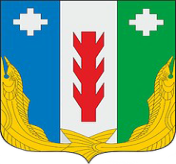   Администрация Порецкого    муниципального округа  Чувашской Республики     ПОСТАНОВЛЕНИЕ   18.07.2023 № 420    с. ПорецкоеЧăваш РеспубликинПăрачкав муниципалитет округӗн администрацийĕ   ЙЫШĂНУ         18.07.2023 № 420   Пăрачкав сали«Объемы финансирования муниципальной программы с разбивкойПо годам реализации программы–прогнозируемые объемы бюджетных ассигнований на реализацию мероприятий программы в 2023 - 2035 годах составляют 86 736,2 тыс. рублей,том числе:в 2023 году – 40 837,8 тыс. рублей;в 2024 году – 13 499,4 тыс. рублей;в 2025 году – 2 099,0 тыс. рублей;в 2026 году – 3 000,0 тыс. рублей;в 2027 году - 3 000,0 тыс. рублей;в 2028 году - 3 000,0 тыс. рублей;в 2029 году - 3 000,0  тыс. рублей;в 2030 году - 3 000,0  тыс. рублей;в 2031 году - 3 000,0  тыс. рублей;в 2032 году - 3 000,0  тыс. рублей;в 2033 году – 3 100,0 тыс. рублей;в 2034 году - 3 100,0 тыс. рублей;в 2035 году - 3 100,0 тыс. рублейиз них средства:федерального бюджета – 11 842,1 тыс. рублей, в том числе:в 2023 году – 555,7 тыс. рублей;в 2024 году – 11 286,4 тыс. рублей;в 2025 году - 0,0 тыс. рублей;в 2026 году - 0,0 тыс. рублей;в 2027 году - 0,0 тыс. рублей;в 2028 году - 0,0 тыс. рублей;в 2029 году – 0,0 тыс. рублей;в 2030 году – 0,0 тыс. рублей;в 2031 году – 0,0 тыс. рублей;в 2032 году - 0,0 тыс. рублей;в 2033 году - 0,0 тыс. рублей;в 2034 году - 0,0 тыс. рублей;в 2035 году - 0,0 тыс. рублей  республиканского бюджета Чувашской Республики – 30 254,5 тыс. рублей, в том числе:в 2023 году – 30 140, 5 тыс. рублей;в 2024 году – 114,0 тыс. рублей;в 2025 году - 0,0 тыс. рублей;в 2026 году - 0,0 тыс. рублей;в 2027 году - 0,0 тыс. рублей;в 2028 году - 0,0 тыс. рублей;в 2029 году - 0,0 тыс. рублей;в 2030 году – 0,0 тыс. рублей;в 2031 году – 0,0 тыс. рублей;в 2032 году - 0,0 тыс. рублей;в 2033 году - 0,0 тыс. рублей;в 2034 году - 0,0 тыс. рублей;в 2035 году - 0,0 тыс. рублейбюджета Порецкого муниципального округа – 44 639,6 тыс. рублей, в том числе:в 2023 году – 10 141,6 тыс. рублей;в 2024 году – 2099,0 тыс. рублей;в 2025 году – 2099,0 тыс. рублей;в 2026 году – 3000,0 тыс. рублей;в 2027 году – 3000,0 тыс. рублей;в 2028 году – 3000,0 тыс. рублей;в 2029 году – 3000,0  тыс. рублей;в 2030 году – 3000,0  тыс. рублей;в 2031 году – 3000,0  тыс. рублей;в 2032 году – 3000,0  тыс. рублей;в 2033 году – 3100,0 тыс. рублей;в 2034 году – 3100,0 тыс. рублей;в 2035 году – 3100,0 тыс. рублей»внебюджетных источников – 0,0 тыс. рублей, в том числе:в 2023 году – 0,0 тыс. рублей;в 2024 году – 0,0 тыс. рублей;в 2025 году – 0,0 тыс. рублей;в 2026 году - 0,0 тыс. рублей;в 2027 году - 0,0 тыс. рублей;в 2028 году - 0,0 тыс. рублей;в 2029 году – 0,0 тыс. рублей;в 2030 году – 0,0 тыс. рублей;в 2031 году – 0,0 тыс. рублей;в 2032 году - 0,0 тыс. рублей;в 2033 году - 0,0 тыс. рублей;в 2034 году - 0,0 тыс. рублей;в 2035 году - 0,0 тыс. рублей«Объемы финансирования реализации подпрограммы с разбивкой по годам реализации подпрограммы-прогнозируемые объемы бюджетных ассигнований на реализацию мероприятий подпрограммы в 2023 - 2035 годах составляют 569,3 тыс. рублей, в том числе:в 2023 году – 569,3 тыс. рублей;в 2024 году – 0,0 тыс. рублей;в 2025 году – 0,0 тыс. рублей;в 2026 году - 0,0 тыс. рублей;в 2027 году - 0,0 тыс. рублей;в 2028 году - 0,0 тыс. рублей;в 2029 году – 0,0 тыс. рублей;в 2030 году – 0,0 тыс. рублей;в 2031 году – 0,0 тыс. рублей;в 2032 году - 0,0 тыс. рублей;в 2033 году - 0,0 тыс. рублей;в 2034 году - 0,0 тыс. рублей;       в 2035 году - 0,0 тыс. рублейиз них средства:федерального бюджета – 555,7 тыс. рублей, в том числе:в 2023 году – 555,7 тыс. рублей;в 2024 году – 0,0 тыс. рублей;в 2025 году – 0,0 тыс. рублей;в 2026 году - 0,0 тыс. рублей;в 2027 году - 0,0 тыс. рублей;в 2028 году - 0,0 тыс. рублей;в 2029 году – 0,0 тыс. рублей;в 2030 году – 0,0 тыс. рублей;в 2031 году – 0,0 тыс. рублей;в 2032 году - 0,0 тыс. рублей;в 2033 году - 0,0 тыс. рублей;в 2034 году - 0,0 тыс. рублей;        в 2035 году - 0,0 тыс. рублейреспубликанского бюджета Чувашской Республики – 5,6 тыс. рублей, в том числе:в 2023 году – 5,6 тыс. рублей;в 2024 году – 0,0 тыс. рублей;в 2025 году – 0,0 тыс. рублей;в 2026 году - 0,0 тыс. рублей;в 2027 году - 0,0 тыс. рублей;в 2028 году - 0,0 тыс. рублей;в 2029 году – 0,0 тыс. рублей;в 2030 году – 0,0 тыс. рублей;в 2031 году – 0,0 тыс. рублей;в 2032 году - 0,0 тыс. рублей;в 2033 году - 0,0 тыс. рублей;в 2034 году - 0,0 тыс. рублей;        в 2035 году - 0,0 тыс. рублейбюджета Порецкого муниципального округа – 8,0 тыс. рублей, в том числе:в 2023 году – 8,0 тыс. рублей;в 2024 году – 0,0 тыс. рублей;в 2025 году – 0,0 тыс. рублей;в 2026 году - 0,0 тыс. рублей;в 2027 году - 0,0 тыс. рублей;в 2028 году - 0,0 тыс. рублей;в 2029 году – 0,0 тыс. рублей;в 2030 году - 0,0 тыс. рублей;в 2031 году – 0,0 тыс. рублей;в 2032 году - 0,0 тыс. рублей;в 2033 году - 0,0 тыс. рублей;в 2034 году - 0,0 тыс. рублей;        в 2035 году - 0,0 тыс. рублейвнебюджетных источников - 0,0 тыс. рублей, в том числе:в 2023 году – 0,0 тыс. рублей;в 2024 году – 0,0 тыс. рублей;в 2025 году – 0,0 тыс. рублей;в 2026 году - 0,0 тыс. рублей;в 2027 году - 0,0 тыс. рублей;в 2028 году - 0,0 тыс. рублей;в 2029 году – 0,0 тыс. рублей;в 2030 году – 0,0 тыс. рублей;в 2031 году – 0,0 тыс. рублей;в 2032 году - 0,0 тыс. рублей;в 2033 году - 0,0 тыс. рублей;в 2034 году - 0,0 тыс. рублей;            в 2035 году - 0,0 тыс. рублей.».«Объемы финансирования реализации подпрограммы с разбивкой по годам реализации подпрограммы-прогнозируемые объемы бюджетных ассигнований на реализацию мероприятий подпрограммы в 2023 - 2035 годах составляют 86 166,9 тыс. рублей, в том числе:в 2023 году – 40 268,5  тыс. рублей;в 2024 году – 13 499,4  тыс. рублей;в 2025 году – 2 099,0 тыс. рублей;в 2026 году – 3 000,0 тыс. рублей;в 2027 году – 3 000,0 тыс. рублей;в 2028 году – 3 000,0 тыс. рублей;в 2029 году – 3 000,0  тыс. рублей;в 2030 году – 3 000,0  тыс. рублей;в 2031 году – 3 000,0  тыс. рублей;в 2032 году – 3 000,0 тыс. рублей;в 2033 году – 3 100,0 тыс. рублей;в 2034 году – 3 100,0 тыс. рублей;в 2035 году – 3 100,0 тыс. рублейиз них средства:федерального бюджета – 11 286,4  тыс. рублей, в том числе:в 2023 году – 11286,4  тыс. рублей;в 2024 году – 0,0  тыс. рублей;в 2025 году – 0,0  тыс. рублей;в 2026 году - 0,0 тыс. рублей;в 2027 году - 0,0 тыс. рублей;в 2028 году - 0,0 тыс. рублей;в 2029 году – 0,0  тыс. рублей;в 2030 году – 0,0  тыс. рублей;в 2031 году – 0,0  тыс. рублей;в 2032 году - 0,0 тыс. рублей;в 2033 году - 0,0 тыс. рублей;в 2034 году - 0,0 тыс. рублей;в 2035 году - 0,0 тыс. рублейреспубликанского бюджета Чувашской Республики – 114,00  тыс. рублей, в том числе:в 2023 году – 114,00 тыс. рублей;в 2024 году – 0,0 тыс. рублей;в 2025 году – 0,0 тыс. рублей;в 2026 году - 0,0 тыс. рублей;в 2027 году - 0,0 тыс. рублей;в 2028 году - 0,0 тыс. рублей;в 2029 году – 0,0 тыс. рублей;в 2030 году – 0,0 тыс. рублей;в 2031 году – 0,0 тыс. рублей;в 2032 году - 0,0 тыс. рублей;в 2033 году - 0,0 тыс. рублей;в 2034 году - 0,0 тыс. рублей;в 2035 году - 0,0 тыс. рублейбюджета Порецкого муниципального округа -  0,00                                          тыс. рублей, в том числе:в 2023 году – 0,0  тыс. рублей;в 2024 году – 0,0  тыс. рублей;в 2025 году – 2 099,0 тыс. рублей;в 2026 году – 3 000,0 тыс. рублей;в 2027 году – 3 000,0 тыс. рублей;в 2028 году – 3 000,0 тыс. рублей;в 2029 году – 3 000,0  тыс. рублей;в 2030 году – 3 000,0  тыс. рублей;в 2031 году – 3 000,0  тыс. рублей;в 2032 году – 3 000,0 тыс. рублей;в 2033 году – 3 100,0 тыс. рублей;в 2034 году – 3 100,0 тыс. рублей;в 2035 году – 3 100,0 тыс. рублейвнебюджетных источников – 0,0  тыс. рублей, в том числе:в 2023 году – 0,0 тыс. рублей;в 2024 году – 0,0 тыс. рублей;в 2025 году – 0,0 тыс. рублей;в 2026 году - 0,0 тыс. рублей;в 2027 году - 0,0 тыс. рублей;в 2028 году - 0,0 тыс. рублей;в 2029 году – 0,0 тыс. рублей;в 2030 году – 0,0 тыс. рублей;в 2031 году – 0,0 тыс. рублей;в 2032 году - 0,0 тыс. рублей;в 2033 году - 0,0 тыс. рублей;в 2034 году - 0,0 тыс. рублей;в 2035 году - 0,0 тыс. рублей.».СтатусНаименование муниципальной программы (подпрограммы муниципальной программы, основного мероприятия)Код бюджетной классификацииКод бюджетной классификацииИсточники финансированияРасходы по годам, тыс. рублейРасходы по годам, тыс. рублейРасходы по годам, тыс. рублейРасходы по годам, тыс. рублейРасходы по годам, тыс. рублейРасходы по годам, тыс. рублейРасходы по годам, тыс. рублейРасходы по годам, тыс. рублейРасходы по годам, тыс. рублейРасходы по годам, тыс. рублейРасходы по годам, тыс. рублейРасходы по годам, тыс. рублейРасходы по годам, тыс. рублейРасходы по годам, тыс. рублейРасходы по годам, тыс. рублейРасходы по годам, тыс. рублейРасходы по годам, тыс. рублейРасходы по годам, тыс. рублейРасходы по годам, тыс. рублейРасходы по годам, тыс. рублейСтатусНаименование муниципальной программы (подпрограммы муниципальной программы, основного мероприятия)главный распорядитель бюджетных средствцелевая статья расходовИсточники финансирования2023202420252026202720282028202920302030203020302031203120322033203320342035203512345678910111112131313131414151616171818Муниципальная программа«Комплексное развитие сельских территорий Порецкого муниципального округа Чувашской Республики»хА600000000всего40837,813499,42099,03000,03000,03000,03000,03000,03000,03000,03000,03000,03000,03000,03000,03100,03100,03100,03100,03100,0Муниципальная программа«Комплексное развитие сельских территорий Порецкого муниципального округа Чувашской Республики»хА600000000федеральный бюджет555,7 11286,40,00,00,00,00,00,00,00,00,00,00,00,00,00,00,00,00,00,0Муниципальная программа«Комплексное развитие сельских территорий Порецкого муниципального округа Чувашской Республики»хА600000000федеральный бюджет0,00,00,00,00,00,00,00,00,00,00,00,00,00,00,00,00,00,00,00,0Муниципальная программа«Комплексное развитие сельских территорий Порецкого муниципального округа Чувашской Республики»хА600000000республиканский бюджет Чувашской Республики30140,5114,00,00,00,00,00,00,00,00,00,00,00,00,00,00,00,00,00,00,0Муниципальная программа«Комплексное развитие сельских территорий Порецкого муниципального округа Чувашской Республики»хА600000000республиканский бюджет Чувашской Республики 0,00,00,00,00,00,00,00,00,00,00,00,00,00,00,00,00,00,00,00,0Муниципальная программа«Комплексное развитие сельских территорий Порецкого муниципального округа Чувашской Республики»хА600000000республиканский бюджет Чувашской Республики 0,00,00,00,00,00,00,00,00,00,00,00,00,00,00,00,00,00,00,00,0Муниципальная программа«Комплексное развитие сельских территорий Порецкого муниципального округа Чувашской Республики»хА600000000республиканский бюджет Чувашской Республики0,0 0,00,00,00,00,00,00,00,00,00,00,00,00,00,00,00,00,00,00,0Муниципальная программа«Комплексное развитие сельских территорий Порецкого муниципального округа Чувашской Республики»хА600000000республиканский бюджет Чувашской Республики0,00,00,00,00,00,00,00,00,00,00,00,00,00,00,00,00,00,00,00,0Муниципальная программа«Комплексное развитие сельских территорий Порецкого муниципального округа Чувашской Республики»хА600000000республиканский бюджет Чувашской Республики0,00,00,00,00,00,00,00,00,00,00,00,00,00,00,00,00,00,00,00,0Муниципальная программа«Комплексное развитие сельских территорий Порецкого муниципального округа Чувашской Республики»хА600000000бюджет Порецкого муниципального округа10141,6 2099,00 2099,03000,03000,03000,03000,03000,03000,03000,03000,03000,03000,03000,03000,03100,03100,03100,03100,03100,0Муниципальная программа«Комплексное развитие сельских территорий Порецкого муниципального округа Чувашской Республики»хА600000000бюджет Порецкого муниципального округа0,00,00,00,00,00,00,00,00,00,00,00,00,00,00,00,00,00,00,00,0Муниципальная программа«Комплексное развитие сельских территорий Порецкого муниципального округа Чувашской Республики»хА600000000бюджет Порецкого муниципального округа0,0 0,00,00,00,00,00,00,00,00,00,00,00,00,00,00,00,00,00,00,0Муниципальная программа«Комплексное развитие сельских территорий Порецкого муниципального округа Чувашской Республики»хА600000000внебюджетные источники0,00,00,00,00,00,00,00,00,00,00,00,00,00,00,00,00,00,00,00,0Подпрограмма«Создание условий для обеспечения доступным и комфортным жильем сельского населения Порецкого муниципального округа»хА610000000всего569,30,00,00,00,00,00,00,00,00,00,00,00,00,00,00,00,00,00,00,0Подпрограмма«Создание условий для обеспечения доступным и комфортным жильем сельского населения Порецкого муниципального округа»хА610000000федеральный бюджет555,70,00,00,00,00,00,00,00,00,00,00,00,00,00,00,00,00,00,00,0Подпрограмма«Создание условий для обеспечения доступным и комфортным жильем сельского населения Порецкого муниципального округа»хА610000000республиканский бюджет Чувашской Республики5,60,00,00,00,00,00,00,00,00,00,00,00,00,00,00,00,00,00,00,0Подпрограмма«Создание условий для обеспечения доступным и комфортным жильем сельского населения Порецкого муниципального округа»хА610000000бюджет Порецкого муниципального округа8,00,00,00,00,00,00,00,00,00,00,00,00,00,00,00,00,00,00,00,0Подпрограмма«Создание условий для обеспечения доступным и комфортным жильем сельского населения Порецкого муниципального округа»хА610000000внебюджетные источники0,00,00,00,00,00,00,00,00,00,00,00,00,00,00,00,00,00,00,00,0Основное мероприятие 1«Улучшение жилищных условий граждан на селе»хА610100000всего569,30,00,00,00,00,00,00,00,00,00,00,00,00,00,00,00,00,00,00,0Основное мероприятие 1«Улучшение жилищных условий граждан на селе»хА610100000федеральный бюджет555,70,00,00,00,00,00,00,00,00,00,00,00,00,00,00,00,00,00,00,0Основное мероприятие 1«Улучшение жилищных условий граждан на селе»хА610100000республиканский бюджет Чувашской Республики5,60,00,00,00,00,00,00,00,00,00,00,00,00,00,00,00,00,00,00,0Основное мероприятие 1«Улучшение жилищных условий граждан на селе»хА610100000бюджет Порецкого муниципального округа8,00,00,0 0,00,00,00,00,0 0,00,00,00,00,00,00,00,0 0,0 0,00,00,0Основное мероприятие 1«Улучшение жилищных условий граждан на селе»хА610100000внебюджетные источники0,00,0 0,00,00,00,0 0,0 0,00,00,00,00,00,00,00,0 0,00,00,00,00,0Подпрограмма«Создание и развитие инфраструктуры на сельских территориях Порецкого муниципального округа»хА620000000всего40268,5 13499,4 2099,03000,03000,03000,03000,03000,03000,03000,03000,03000,03000,03000,03000,03100,03100,03100,03100,03100,0Подпрограмма«Создание и развитие инфраструктуры на сельских территориях Порецкого муниципального округа»хА620000000федеральный бюджет0,011 286,4 0,00,00,00,0 0,0 0,00,00,00,00,00,00,00,0 0,00,00,00,00,0Подпрограмма«Создание и развитие инфраструктуры на сельских территориях Порецкого муниципального округа»хА620000000республиканский бюджет Чувашской Республики30134,9114,0 0,00,00,00,0 0,0 0,00,00,00,00,00,00,00,0 0,00,00,00,00,0Подпрограмма«Создание и развитие инфраструктуры на сельских территориях Порецкого муниципального округа»хА620000000бюджет Порецкого муниципального округа10133,62099,0 2099,03000,03000,03000,03000,03000,03000,03000,03000,03000,03000,03000,03000,03100,03100,03100,03100,03100,0Подпрограмма«Создание и развитие инфраструктуры на сельских территориях Порецкого муниципального округа»хА620000000бюджет Порецкого муниципального округа0,0 0,00,00,00,0 0,00,00,00,00,00,00,00,0 0,0 0,00,00,00,00,0 0,0 Подпрограмма«Создание и развитие инфраструктуры на сельских территориях Порецкого муниципального округа»хА620000000внебюджетные источники0,0 0,00,00,00,0 0,00,00,00,00,00,00,00,0 0,0 0,00,00,00,00,0 0,0 Основное мероприятие 1«Комплексное обустройство населенных пунктов, расположенных в сельской местности, объектами социальной и инженерной инфраструктуры, а также строительство и реконструкция автомобильных дорог»хА620100000всего40268,5 13499,4 2099,03000,03000,03000,03000,03000,03000,03000,03000,03000,03000,03000,03000,03100,03100,03100,03100,03100,0Основное мероприятие 1«Комплексное обустройство населенных пунктов, расположенных в сельской местности, объектами социальной и инженерной инфраструктуры, а также строительство и реконструкция автомобильных дорог»хА620100000федеральный бюджет0,011 286,4 0,00,00,00,0 0,0 0,00,00,00,00,00,00,00,0 0,00,00,00,00,0Основное мероприятие 1«Комплексное обустройство населенных пунктов, расположенных в сельской местности, объектами социальной и инженерной инфраструктуры, а также строительство и реконструкция автомобильных дорог»хА620100000республиканский бюджет Чувашской Республики30134,9114,0 0,00,00,00,0 0,0 0,00,00,00,00,00,00,00,0 0,00,00,00,00,0Основное мероприятие 1«Комплексное обустройство населенных пунктов, расположенных в сельской местности, объектами социальной и инженерной инфраструктуры, а также строительство и реконструкция автомобильных дорог»хА620100000республиканский бюджет Чувашской Республики0,0 0,00,00,00,0 0,00,00,00,00,00,0 0,0 0,0 0,0 0,00,00,00,00,00,0 Основное мероприятие 1«Комплексное обустройство населенных пунктов, расположенных в сельской местности, объектами социальной и инженерной инфраструктуры, а также строительство и реконструкция автомобильных дорог»хА620100000бюджет Порецкого муниципального округа10133,62099,0 2099,03000,03000,03000,03000,03000,03000,03000,03000,03000,03000,03000,03000,03100,03100,03100,03100,03100,0Основное мероприятие 1«Комплексное обустройство населенных пунктов, расположенных в сельской местности, объектами социальной и инженерной инфраструктуры, а также строительство и реконструкция автомобильных дорог»хА620100000бюджет Порецкого муниципального округа0,0 0,00,00,00,0 0,00,00,00,00,00,0 0,0 0,0 0,0 0,00,00,00,00,00,0 Основное мероприятие 1«Комплексное обустройство населенных пунктов, расположенных в сельской местности, объектами социальной и инженерной инфраструктуры, а также строительство и реконструкция автомобильных дорог»хА620100000внебюджетные источники0,0 0,00,00,00,0 0,00,00,00,00,00,0 0,0 0,0 0,0 0,00,00,00,00,00,0 Основное мероприятие 2«Реализация проектов, направленных на благоустройство и развитие территорий населенных пунктов»хА620300000всего0,0 0,00,00,00,0 0,00,00,00,00,00,0 0,0 0,0 0,0 0,00,00,00,00,00,0 Основное мероприятие 2«Реализация проектов, направленных на благоустройство и развитие территорий населенных пунктов»хА620300000федеральный бюджет0,0 0,00,00,00,0 0,00,00,00,00,00,0 0,0 0,0 0,0 0,00,00,00,00,00,0 Основное мероприятие 2«Реализация проектов, направленных на благоустройство и развитие территорий населенных пунктов»хА620300000республиканский бюджет Чувашской Республики0,0 0,00,00,00,0 0,00,00,00,00,00,0 0,0 0,0 0,0 0,00,00,00,00,00,0 Основное мероприятие 2«Реализация проектов, направленных на благоустройство и развитие территорий населенных пунктов»хА620300000республиканский бюджет Чувашской РеспубликиОсновное мероприятие 2«Реализация проектов, направленных на благоустройство и развитие территорий населенных пунктов»хА620300000бюджет Порецкого муниципального округа0,0 0,00,00,00,0 0,00,00,00,00,00,0 0,0 0,0 0,0 0,00,00,00,00,00,0 Основное мероприятие 2«Реализация проектов, направленных на благоустройство и развитие территорий населенных пунктов»хА620300000внебюджетные источники0,0 0,00,00,00,0 0,00,00,00,00,00,0 0,0 0,0 0,0 0,00,00,00,00,00,0 Основное мероприятие 2«Реализация проектов, направленных на благоустройство и развитие территорий населенных пунктов»хА620300000федеральный бюджет0,0 0,00,00,00,0 0,00,00,00,00,00,0 0,0 0,0 0,0 0,00,00,00,00,00,0 Основное мероприятие 2«Реализация проектов, направленных на благоустройство и развитие территорий населенных пунктов»хА620300000республиканский бюджет Чувашской Республики0,0 0,00,00,00,0 0,00,00,00,00,00,0 0,0 0,0 0,00,00,00,00,00,00,0 Основное мероприятие 2«Реализация проектов, направленных на благоустройство и развитие территорий населенных пунктов»хА620300000бюджет Порецкого муниципального округа0,0 0,00,00,00,0 0,00,00,00,00,00,0 0,0 0,0 0,00,00,00,00,00,00,0 Основное мероприятие 2«Реализация проектов, направленных на благоустройство и развитие территорий населенных пунктов»хА620300000внебюджетные источники0,0 0,00,00,00,0 0,00,00,00,00,00,0 0,0 0,0 0,00,00,00,00,00,00,0 СтатусНаименование подпрограммы муниципальной программы (основного мероприятия, мероприятия)Наименование подпрограммы муниципальной программы (основного мероприятия, мероприятия)Задача подпрограммы муниципальной программыЗадача подпрограммы муниципальной программыОтветственный исполнитель, соисполнительОтветственный исполнитель, соисполнительКод бюджетной классификацииКод бюджетной классификацииКод бюджетной классификацииКод бюджетной классификацииКод бюджетной классификацииКод бюджетной классификацииКод бюджетной классификацииКод бюджетной классификацииИсточники финансированияРасходы по годам, тыс. рублейРасходы по годам, тыс. рублейРасходы по годам, тыс. рублейРасходы по годам, тыс. рублейРасходы по годам, тыс. рублейРасходы по годам, тыс. рублейРасходы по годам, тыс. рублейРасходы по годам, тыс. рублейРасходы по годам, тыс. рублейРасходы по годам, тыс. рублейРасходы по годам, тыс. рублейРасходы по годам, тыс. рублейРасходы по годам, тыс. рублейСтатусНаименование подпрограммы муниципальной программы (основного мероприятия, мероприятия)Наименование подпрограммы муниципальной программы (основного мероприятия, мероприятия)Задача подпрограммы муниципальной программыЗадача подпрограммы муниципальной программыОтветственный исполнитель, соисполнительОтветственный исполнитель, соисполнительглавный распорядитель бюджетных средствглавный распорядитель бюджетных средствраздел, подразделраздел, подразделцелевая статья расходовцелевая статья расходовгруппа (подгруппа) вида расходовгруппа (подгруппа) вида расходовИсточники финансирования2023202420252026202720282029203020312032203320342035122334455667788910111213141516171819202122Подпрограмма«Создание условий для обеспечения доступным и комфортным жильем сельского населения Порецкого муниципального округа»«Создание условий для обеспечения доступным и комфортным жильем сельского населения Порецкого муниципального округа»ответственный исполнитель - отдел строительства, дорожного хозяйства, ЖКХ и экологии Управления по благоустройству и развитию территорий администрации Порецкого муниципального округаответственный исполнитель - отдел строительства, дорожного хозяйства, ЖКХ и экологии Управления по благоустройству и развитию территорий администрации Порецкого муниципального округа90390310031003А610000000А610000000ххвсего569,30,00,00,00,00,00,00,00,00,00,00,00,0Подпрограмма«Создание условий для обеспечения доступным и комфортным жильем сельского населения Порецкого муниципального округа»«Создание условий для обеспечения доступным и комфортным жильем сельского населения Порецкого муниципального округа»ответственный исполнитель - отдел строительства, дорожного хозяйства, ЖКХ и экологии Управления по благоустройству и развитию территорий администрации Порецкого муниципального округаответственный исполнитель - отдел строительства, дорожного хозяйства, ЖКХ и экологии Управления по благоустройству и развитию территорий администрации Порецкого муниципального округа90390310031003А6101L5764А6101L5764320320федеральный бюджет569,3 0,00,00,00,00,00,00,00,00,00,00,00,0Подпрограмма«Создание условий для обеспечения доступным и комфортным жильем сельского населения Порецкого муниципального округа»«Создание условий для обеспечения доступным и комфортным жильем сельского населения Порецкого муниципального округа»ответственный исполнитель - отдел строительства, дорожного хозяйства, ЖКХ и экологии Управления по благоустройству и развитию территорий администрации Порецкого муниципального округаответственный исполнитель - отдел строительства, дорожного хозяйства, ЖКХ и экологии Управления по благоустройству и развитию территорий администрации Порецкого муниципального округа90390310031003А6101L5764А6101L5764320320республиканский бюджет Чувашской Республики 5,60,00,00,00,00,00,00,00,00,00,00,00,0Подпрограмма«Создание условий для обеспечения доступным и комфортным жильем сельского населения Порецкого муниципального округа»«Создание условий для обеспечения доступным и комфортным жильем сельского населения Порецкого муниципального округа»ответственный исполнитель - отдел строительства, дорожного хозяйства, ЖКХ и экологии Управления по благоустройству и развитию территорий администрации Порецкого муниципального округаответственный исполнитель - отдел строительства, дорожного хозяйства, ЖКХ и экологии Управления по благоустройству и развитию территорий администрации Порецкого муниципального округа90390310031003А6101L5764А6101L5764320320бюджет Порецкого муниципального округа8,0 0,00,00,00,00,00,00,00,00,00,00,00,0Подпрограмма«Создание условий для обеспечения доступным и комфортным жильем сельского населения Порецкого муниципального округа»«Создание условий для обеспечения доступным и комфортным жильем сельского населения Порецкого муниципального округа»ответственный исполнитель - отдел строительства, дорожного хозяйства, ЖКХ и экологии Управления по благоустройству и развитию территорий администрации Порецкого муниципального округаответственный исполнитель - отдел строительства, дорожного хозяйства, ЖКХ и экологии Управления по благоустройству и развитию территорий администрации Порецкого муниципального округаххххххххвнебюджетные источники0,00,00,00,00,00,00,00,00,00,00,00,00,0Цель "Улучшение жилищных условий населения, проживающего на сельских территориях"Цель "Улучшение жилищных условий населения, проживающего на сельских территориях"Цель "Улучшение жилищных условий населения, проживающего на сельских территориях"Цель "Улучшение жилищных условий населения, проживающего на сельских территориях"Цель "Улучшение жилищных условий населения, проживающего на сельских территориях"Цель "Улучшение жилищных условий населения, проживающего на сельских территориях"Цель "Улучшение жилищных условий населения, проживающего на сельских территориях"Цель "Улучшение жилищных условий населения, проживающего на сельских территориях"Цель "Улучшение жилищных условий населения, проживающего на сельских территориях"Цель "Улучшение жилищных условий населения, проживающего на сельских территориях"Цель "Улучшение жилищных условий населения, проживающего на сельских территориях"Цель "Улучшение жилищных условий населения, проживающего на сельских территориях"Цель "Улучшение жилищных условий населения, проживающего на сельских территориях"Цель "Улучшение жилищных условий населения, проживающего на сельских территориях"Цель "Улучшение жилищных условий населения, проживающего на сельских территориях"Цель "Улучшение жилищных условий населения, проживающего на сельских территориях"Цель "Улучшение жилищных условий населения, проживающего на сельских территориях"Цель "Улучшение жилищных условий населения, проживающего на сельских территориях"Цель "Улучшение жилищных условий населения, проживающего на сельских территориях"Цель "Улучшение жилищных условий населения, проживающего на сельских территориях"Цель "Улучшение жилищных условий населения, проживающего на сельских территориях"Цель "Улучшение жилищных условий населения, проживающего на сельских территориях"Цель "Улучшение жилищных условий населения, проживающего на сельских территориях"Цель "Улучшение жилищных условий населения, проживающего на сельских территориях"Цель "Улучшение жилищных условий населения, проживающего на сельских территориях"Цель "Улучшение жилищных условий населения, проживающего на сельских территориях"Цель "Улучшение жилищных условий населения, проживающего на сельских территориях"Цель "Улучшение жилищных условий населения, проживающего на сельских территориях"Цель "Улучшение жилищных условий населения, проживающего на сельских территориях"Основное мероприятие 1Улучшение жилищных условий граждан на селеответственный исполнитель - Отдел строительства, дорожного хозяйства, ЖКХ и экологии Управления по благоустройству и развитию территорий администрации Порецкого муниципального округаответственный исполнитель - Отдел строительства, дорожного хозяйства, ЖКХ и экологии Управления по благоустройству и развитию территорий администрации Порецкого муниципального округа90390310031003А6101L5764А6101L5764320320всего569,30,00,00,00,00,00,00,00,00,00,00,00,0Основное мероприятие 1Улучшение жилищных условий граждан на селеответственный исполнитель - Отдел строительства, дорожного хозяйства, ЖКХ и экологии Управления по благоустройству и развитию территорий администрации Порецкого муниципального округаответственный исполнитель - Отдел строительства, дорожного хозяйства, ЖКХ и экологии Управления по благоустройству и развитию территорий администрации Порецкого муниципального округа90390310031003А6101L5764А6101L5764320320федеральный бюджет555,70,00,00,00,00,00,00,00,00,00,00,00,0Основное мероприятие 1Улучшение жилищных условий граждан на селеответственный исполнитель - Отдел строительства, дорожного хозяйства, ЖКХ и экологии Управления по благоустройству и развитию территорий администрации Порецкого муниципального округаответственный исполнитель - Отдел строительства, дорожного хозяйства, ЖКХ и экологии Управления по благоустройству и развитию территорий администрации Порецкого муниципального округа90390310031003А6101L5764А6101L5764320320республиканский бюджет Чувашской Республики5,60,00,00,00,00,00,00,00,00,00,00,00,0Основное мероприятие 1Улучшение жилищных условий граждан на селеответственный исполнитель - Отдел строительства, дорожного хозяйства, ЖКХ и экологии Управления по благоустройству и развитию территорий администрации Порецкого муниципального округаответственный исполнитель - Отдел строительства, дорожного хозяйства, ЖКХ и экологии Управления по благоустройству и развитию территорий администрации Порецкого муниципального округа90390310031003А6101L5764А6101L5764320320бюджет Порецкого муниципального округа 8,00,00,00,00,00,00,00,00,00,00,00,00,0Основное мероприятие 1Улучшение жилищных условий граждан на селеответственный исполнитель - Отдел строительства, дорожного хозяйства, ЖКХ и экологии Управления по благоустройству и развитию территорий администрации Порецкого муниципального округаответственный исполнитель - Отдел строительства, дорожного хозяйства, ЖКХ и экологии Управления по благоустройству и развитию территорий администрации Порецкого муниципального округаххххххххвнебюджетные источники0,00,00,00,00,00,00,00,00,00,00,00,00,0Целевые показатели (индикаторы) подпрограммы, увязанные с основным мероприятием 1Объем ввода (приобретения) жилья для граждан, проживающих на сельских территориях, кв. мОбъем ввода (приобретения) жилья для граждан, проживающих на сельских территориях, кв. мОбъем ввода (приобретения) жилья для граждан, проживающих на сельских территориях, кв. мОбъем ввода (приобретения) жилья для граждан, проживающих на сельских территориях, кв. мОбъем ввода (приобретения) жилья для граждан, проживающих на сельских территориях, кв. мОбъем ввода (приобретения) жилья для граждан, проживающих на сельских территориях, кв. мОбъем ввода (приобретения) жилья для граждан, проживающих на сельских территориях, кв. мОбъем ввода (приобретения) жилья для граждан, проживающих на сельских территориях, кв. мОбъем ввода (приобретения) жилья для граждан, проживающих на сельских территориях, кв. мОбъем ввода (приобретения) жилья для граждан, проживающих на сельских территориях, кв. мОбъем ввода (приобретения) жилья для граждан, проживающих на сельских территориях, кв. мОбъем ввода (приобретения) жилья для граждан, проживающих на сельских территориях, кв. мОбъем ввода (приобретения) жилья для граждан, проживающих на сельских территориях, кв. мОбъем ввода (приобретения) жилья для граждан, проживающих на сельских территориях, кв. м100,0100,0200,0200,0300,0300,0300,0400,0400,0400,0400,0400,0400,0Целевые показатели (индикаторы) подпрограммы, увязанные с основным мероприятием 1Доля семей, улучшивших жилищные условия, в общем числе семей, состоявших на учете в качестве нуждающихся в жилых помещениях и имеющих право на государственную поддержку в форме социальных выплат, %Доля семей, улучшивших жилищные условия, в общем числе семей, состоявших на учете в качестве нуждающихся в жилых помещениях и имеющих право на государственную поддержку в форме социальных выплат, %Доля семей, улучшивших жилищные условия, в общем числе семей, состоявших на учете в качестве нуждающихся в жилых помещениях и имеющих право на государственную поддержку в форме социальных выплат, %Доля семей, улучшивших жилищные условия, в общем числе семей, состоявших на учете в качестве нуждающихся в жилых помещениях и имеющих право на государственную поддержку в форме социальных выплат, %Доля семей, улучшивших жилищные условия, в общем числе семей, состоявших на учете в качестве нуждающихся в жилых помещениях и имеющих право на государственную поддержку в форме социальных выплат, %Доля семей, улучшивших жилищные условия, в общем числе семей, состоявших на учете в качестве нуждающихся в жилых помещениях и имеющих право на государственную поддержку в форме социальных выплат, %Доля семей, улучшивших жилищные условия, в общем числе семей, состоявших на учете в качестве нуждающихся в жилых помещениях и имеющих право на государственную поддержку в форме социальных выплат, %Доля семей, улучшивших жилищные условия, в общем числе семей, состоявших на учете в качестве нуждающихся в жилых помещениях и имеющих право на государственную поддержку в форме социальных выплат, %Доля семей, улучшивших жилищные условия, в общем числе семей, состоявших на учете в качестве нуждающихся в жилых помещениях и имеющих право на государственную поддержку в форме социальных выплат, %Доля семей, улучшивших жилищные условия, в общем числе семей, состоявших на учете в качестве нуждающихся в жилых помещениях и имеющих право на государственную поддержку в форме социальных выплат, %Доля семей, улучшивших жилищные условия, в общем числе семей, состоявших на учете в качестве нуждающихся в жилых помещениях и имеющих право на государственную поддержку в форме социальных выплат, %Доля семей, улучшивших жилищные условия, в общем числе семей, состоявших на учете в качестве нуждающихся в жилых помещениях и имеющих право на государственную поддержку в форме социальных выплат, %Доля семей, улучшивших жилищные условия, в общем числе семей, состоявших на учете в качестве нуждающихся в жилых помещениях и имеющих право на государственную поддержку в форме социальных выплат, %Доля семей, улучшивших жилищные условия, в общем числе семей, состоявших на учете в качестве нуждающихся в жилых помещениях и имеющих право на государственную поддержку в форме социальных выплат, %25252525262626272727272727Мероприятие 1.1Улучшение жилищных условий граждан, проживающих на сельских территорияхУлучшение жилищных условий граждан, проживающих на сельских территорияхУлучшение жилищных условий граждан, проживающих на сельских территорияхповышение уровня обеспечения сельского населения благоустроенным жильемповышение уровня обеспечения сельского населения благоустроенным жильемответственный исполнитель - Отдел строительства, дорожного хозяйства, ЖКХ и экологии Управления по благоустройству и развитию территорий администрации Порецкого муниципального округа;ответственный исполнитель - Отдел строительства, дорожного хозяйства, ЖКХ и экологии Управления по благоустройству и развитию территорий администрации Порецкого муниципального округа;90390310031003А6101L5764А6101L5764320всего569,30,00,00,00,00,00,00,00,00,00,00,00,0Мероприятие 1.1Улучшение жилищных условий граждан, проживающих на сельских территорияхУлучшение жилищных условий граждан, проживающих на сельских территорияхУлучшение жилищных условий граждан, проживающих на сельских территорияхповышение уровня обеспечения сельского населения благоустроенным жильемповышение уровня обеспечения сельского населения благоустроенным жильемответственный исполнитель - Отдел строительства, дорожного хозяйства, ЖКХ и экологии Управления по благоустройству и развитию территорий администрации Порецкого муниципального округа;ответственный исполнитель - Отдел строительства, дорожного хозяйства, ЖКХ и экологии Управления по благоустройству и развитию территорий администрации Порецкого муниципального округа;90390310031003А6101L5764А6101L5764320федеральный бюджет 555,70,00,00,00,00,00,00,00,00,00,00,00,0Мероприятие 1.1Улучшение жилищных условий граждан, проживающих на сельских территорияхУлучшение жилищных условий граждан, проживающих на сельских территорияхУлучшение жилищных условий граждан, проживающих на сельских территорияхповышение уровня обеспечения сельского населения благоустроенным жильемповышение уровня обеспечения сельского населения благоустроенным жильемответственный исполнитель - Отдел строительства, дорожного хозяйства, ЖКХ и экологии Управления по благоустройству и развитию территорий администрации Порецкого муниципального округа;ответственный исполнитель - Отдел строительства, дорожного хозяйства, ЖКХ и экологии Управления по благоустройству и развитию территорий администрации Порецкого муниципального округа;90390310031003А6101L5764А6101L5764320республиканский бюджет Чувашской Республики5,60,00,00,00,00,00,00,00,00,00,00,00,0Мероприятие 1.1Улучшение жилищных условий граждан, проживающих на сельских территорияхУлучшение жилищных условий граждан, проживающих на сельских территорияхУлучшение жилищных условий граждан, проживающих на сельских территорияхповышение уровня обеспечения сельского населения благоустроенным жильемповышение уровня обеспечения сельского населения благоустроенным жильемответственный исполнитель - Отдел строительства, дорожного хозяйства, ЖКХ и экологии Управления по благоустройству и развитию территорий администрации Порецкого муниципального округа;ответственный исполнитель - Отдел строительства, дорожного хозяйства, ЖКХ и экологии Управления по благоустройству и развитию территорий администрации Порецкого муниципального округа;90390310031003А6101L5764А6101L5764320бюджет Порецкого муниципального округа 8,00,00,00,00,00,00,00,00,00,00,00,00,0Мероприятие 1.1Улучшение жилищных условий граждан, проживающих на сельских территорияхУлучшение жилищных условий граждан, проживающих на сельских территорияхУлучшение жилищных условий граждан, проживающих на сельских территорияхповышение уровня обеспечения сельского населения благоустроенным жильемповышение уровня обеспечения сельского населения благоустроенным жильемответственный исполнитель - Отдел строительства, дорожного хозяйства, ЖКХ и экологии Управления по благоустройству и развитию территорий администрации Порецкого муниципального округа;ответственный исполнитель - Отдел строительства, дорожного хозяйства, ЖКХ и экологии Управления по благоустройству и развитию территорий администрации Порецкого муниципального округа;хххххххвнебюджетные источники0,00,00,00,00,00,00,00,00,00,00,00,00,0СтатусНаименование подпрограммы муниципальной программы Чувашской Республики (основного мероприятия, мероприятия)Задача подпрограммы муниципальной программы Чувашской РеспубликиОтветственный исполнитель, соисполнительКод бюджетной классификацииКод бюджетной классификацииКод бюджетной классификацииКод бюджетной классификацииИсточники финансированияРасходы по годам, тыс. рублейРасходы по годам, тыс. рублейРасходы по годам, тыс. рублейРасходы по годам, тыс. рублейРасходы по годам, тыс. рублейРасходы по годам, тыс. рублейРасходы по годам, тыс. рублейРасходы по годам, тыс. рублейРасходы по годам, тыс. рублейРасходы по годам, тыс. рублейРасходы по годам, тыс. рублейРасходы по годам, тыс. рублейРасходы по годам, тыс. рублейРасходы по годам, тыс. рублейСтатусНаименование подпрограммы муниципальной программы Чувашской Республики (основного мероприятия, мероприятия)Задача подпрограммы муниципальной программы Чувашской РеспубликиОтветственный исполнитель, соисполнительглавный распорядитель бюджетных средствраздел, подразделцелевая статья расходовгруппа (подгруппа) вида расходовИсточники финансирования202320242025202620272028202920292030203120322033203420351234567891011121314151616171819202122Подпрограмма"Создание и развитие инфраструктуры на сельских территориях Порецкого муниципального округа "развитие инженерной и социальной инфраструктуры на сельских территориях, развитие транспортной инфраструктуры на сельских территорияхответственный исполнитель - Отдел строительства, дорожного хозяйства, ЖКХ и экологии Управления по благоустройству и развитию территорий администрации Порецкого муниципального округа992,974,903хА620000000хвсего40 268,513499,42009,0 3000,03000,03000,03000,03000,03000,03000,03100,03100,03100,03100,0Подпрограмма"Создание и развитие инфраструктуры на сельских территориях Порецкого муниципального округа "развитие инженерной и социальной инфраструктуры на сельских территориях, развитие транспортной инфраструктуры на сельских территорияхответственный исполнитель - Отдел строительства, дорожного хозяйства, ЖКХ и экологии Управления по благоустройству и развитию территорий администрации Порецкого муниципального округа992,974,9030409140307010702А6201L3730520610620федеральный бюджет0,011286,40,00,00,00,00,00,00,00,00,00,00,00Подпрограмма"Создание и развитие инфраструктуры на сельских территориях Порецкого муниципального округа "развитие инженерной и социальной инфраструктуры на сельских территориях, развитие транспортной инфраструктуры на сельских территорияхответственный исполнитель - Отдел строительства, дорожного хозяйства, ЖКХ и экологии Управления по благоустройству и развитию территорий администрации Порецкого муниципального округа992,974,9030409140307010702А6201L3730520610620республиканский бюджет Чувашской Республики0,0 114,000,00,00,00,00,00,00,00,00,00,00,00Подпрограмма"Создание и развитие инфраструктуры на сельских территориях Порецкого муниципального округа "развитие инженерной и социальной инфраструктуры на сельских территориях, развитие транспортной инфраструктуры на сельских территорияхответственный исполнитель - Отдел строительства, дорожного хозяйства, ЖКХ и экологии Управления по благоустройству и развитию территорий администрации Порецкого муниципального округа9030801A6201L6350610республиканский бюджет Чувашской Республики0,00,00,00,00,00,00,00,00,00,00,00,00,00Подпрограмма"Создание и развитие инфраструктуры на сельских территориях Порецкого муниципального округа "развитие инженерной и социальной инфраструктуры на сельских территориях, развитие транспортной инфраструктуры на сельских территорияхответственный исполнитель - Отдел строительства, дорожного хозяйства, ЖКХ и экологии Управления по благоустройству и развитию территорий администрации Порецкого муниципального округа99205031403А620302580540республиканский бюджет Чувашской Республики0,00,00,00,00,00,00,00,00,00,00,00,00,00Подпрограмма"Создание и развитие инфраструктуры на сельских территориях Порецкого муниципального округа "развитие инженерной и социальной инфраструктуры на сельских территориях, развитие транспортной инфраструктуры на сельских территорияхответственный исполнитель - Отдел строительства, дорожного хозяйства, ЖКХ и экологии Управления по благоустройству и развитию территорий администрации Порецкого муниципального округа99205031403А620302580540республиканский бюджет Чувашской Республики0,00,00,00,00,00,00,00,00,00,00,00,00,00Подпрограмма"Создание и развитие инфраструктуры на сельских территориях Порецкого муниципального округа "развитие инженерной и социальной инфраструктуры на сельских территориях, развитие транспортной инфраструктуры на сельских территорияхответственный исполнитель - Отдел строительства, дорожного хозяйства, ЖКХ и экологии Управления по благоустройству и развитию территорий администрации Порецкого муниципального округа992,974,903040914030702А6201S6570520610620республиканский бюджет Чувашской Республики30 134,90,00,00,00,00,00,00,00,00,00,00,00,00Подпрограмма"Создание и развитие инфраструктуры на сельских территориях Порецкого муниципального округа "развитие инженерной и социальной инфраструктуры на сельских территориях, развитие транспортной инфраструктуры на сельских территорияхответственный исполнитель - Отдел строительства, дорожного хозяйства, ЖКХ и экологии Управления по благоустройству и развитию территорий администрации Порецкого муниципального округа992,974,903040914030702А6201S6570520610620бюджет Порецкого муниципального округа10133,62099,02009,0 3000,03000,03000,03000,03000,03000,03000,03100,03100,03100,03100Подпрограмма"Создание и развитие инфраструктуры на сельских территориях Порецкого муниципального округа "развитие инженерной и социальной инфраструктуры на сельских территориях, развитие транспортной инфраструктуры на сельских территорияхответственный исполнитель - Отдел строительства, дорожного хозяйства, ЖКХ и экологии Управления по благоустройству и развитию территорий администрации Порецкого муниципального округа9030801A6201L6350610бюджет Порецкого муниципального округа0,00,00,00,00,00,00,00,00,00,00,00,00,00Подпрограмма"Создание и развитие инфраструктуры на сельских территориях Порецкого муниципального округа "развитие инженерной и социальной инфраструктуры на сельских территориях, развитие транспортной инфраструктуры на сельских территорияхответственный исполнитель - Отдел строительства, дорожного хозяйства, ЖКХ и экологии Управления по благоустройству и развитию территорий администрации Порецкого муниципального округаххххвнебюджетные источники0,00,00,00,00,00,00,00,00,00,00,00,00,00Цель "Обеспечение создания комфортных условий жизнедеятельности на сельских территориях"Цель "Обеспечение создания комфортных условий жизнедеятельности на сельских территориях"Цель "Обеспечение создания комфортных условий жизнедеятельности на сельских территориях"Цель "Обеспечение создания комфортных условий жизнедеятельности на сельских территориях"Цель "Обеспечение создания комфортных условий жизнедеятельности на сельских территориях"Цель "Обеспечение создания комфортных условий жизнедеятельности на сельских территориях"Цель "Обеспечение создания комфортных условий жизнедеятельности на сельских территориях"Цель "Обеспечение создания комфортных условий жизнедеятельности на сельских территориях"Цель "Обеспечение создания комфортных условий жизнедеятельности на сельских территориях"Цель "Обеспечение создания комфортных условий жизнедеятельности на сельских территориях"Цель "Обеспечение создания комфортных условий жизнедеятельности на сельских территориях"Цель "Обеспечение создания комфортных условий жизнедеятельности на сельских территориях"Цель "Обеспечение создания комфортных условий жизнедеятельности на сельских территориях"Цель "Обеспечение создания комфортных условий жизнедеятельности на сельских территориях"Цель "Обеспечение создания комфортных условий жизнедеятельности на сельских территориях"Цель "Обеспечение создания комфортных условий жизнедеятельности на сельских территориях"Цель "Обеспечение создания комфортных условий жизнедеятельности на сельских территориях"Цель "Обеспечение создания комфортных условий жизнедеятельности на сельских территориях"Цель "Обеспечение создания комфортных условий жизнедеятельности на сельских территориях"Цель "Обеспечение создания комфортных условий жизнедеятельности на сельских территориях"Цель "Обеспечение создания комфортных условий жизнедеятельности на сельских территориях"Цель "Обеспечение создания комфортных условий жизнедеятельности на сельских территориях"Основное мероприятие 1Комплексное обустройство населенных пунктов, расположенных в сельской местности, объектами социальной и инженерной инфраструктуры, а также строительство и реконструкция автомобильных дорогответственный исполнитель - Отдел строительства, дорожного хозяйства, ЖКХ и экологии Управления по благоустройству и развитию территорий администрации Порецкого муниципального округаххххвсего40 268,513499,42009,0 3000,03000,03000,03000,03000,03000,03000,03100,03100,03100,03100Основное мероприятие 1Комплексное обустройство населенных пунктов, расположенных в сельской местности, объектами социальной и инженерной инфраструктуры, а также строительство и реконструкция автомобильных дорогответственный исполнитель - Отдел строительства, дорожного хозяйства, ЖКХ и экологии Управления по благоустройству и развитию территорий администрации Порецкого муниципального округаххххфедеральный бюджет0,011286,40,00,00,00,00,00,00,00,00,00,00,00Основное мероприятие 1Комплексное обустройство населенных пунктов, расположенных в сельской местности, объектами социальной и инженерной инфраструктуры, а также строительство и реконструкция автомобильных дорогответственный исполнитель - Отдел строительства, дорожного хозяйства, ЖКХ и экологии Управления по благоустройству и развитию территорий администрации Порецкого муниципального округа992,974,903040914030702А620100000520610620республиканский бюджет Чувашской Республики30 134,9114,000,00,00,00,00,00,00,00,00,00,00,00Основное мероприятие 1Комплексное обустройство населенных пунктов, расположенных в сельской местности, объектами социальной и инженерной инфраструктуры, а также строительство и реконструкция автомобильных дорогответственный исполнитель - Отдел строительства, дорожного хозяйства, ЖКХ и экологии Управления по благоустройству и развитию территорий администрации Порецкого муниципального округа992,974,903040914030702А620100000520610620бюджет Порецкого муниципального округа10133,62099,02009,0 3000,03000,03000,03000,03000,03000,03000,03100,03100,03100,03100Основное мероприятие 1Комплексное обустройство населенных пунктов, расположенных в сельской местности, объектами социальной и инженерной инфраструктуры, а также строительство и реконструкция автомобильных дорогответственный исполнитель - Отдел строительства, дорожного хозяйства, ЖКХ и экологии Управления по благоустройству и развитию территорий администрации Порецкого муниципального округаххххвнебюджетные источники0,00,00,00,00,00,00,00,00,00,00,00,00,00Мероприятие 1.1.Реализация проектов развития общественной инфраструктуры, основанных на местных инициативахответственный исполнитель - Отдел строительства, дорожного хозяйства, ЖКХ и экологии Управления по благоустройству и развитию территорий администрации Порецкого муниципального округаххххвсего0,00,00,00,00,00,00,00,00,00,00,00,00,00Мероприятие 1.1.Реализация проектов развития общественной инфраструктуры, основанных на местных инициативахответственный исполнитель - Отдел строительства, дорожного хозяйства, ЖКХ и экологии Управления по благоустройству и развитию территорий администрации Порецкого муниципального округаххххфедеральный бюджет0,00,00,00,00,00,00,00,00,00,00,00,00,00Мероприятие 1.1.Реализация проектов развития общественной инфраструктуры, основанных на местных инициативахответственный исполнитель - Отдел строительства, дорожного хозяйства, ЖКХ и экологии Управления по благоустройству и развитию территорий администрации Порецкого муниципального округа992,974,903040914030702А6201S6570520610620республиканский бюджет Чувашской Республики0,00,00,00,00,00,00,00,00,00,00,00,00,00Мероприятие 1.1.Реализация проектов развития общественной инфраструктуры, основанных на местных инициативахответственный исполнитель - Отдел строительства, дорожного хозяйства, ЖКХ и экологии Управления по благоустройству и развитию территорий администрации Порецкого муниципального округа992,974,903040914030702А6201S6570520610620бюджет Порецкого муниципального округа0,00,00,00,00,00,00,00,00,00,00,00,00,00Мероприятие 1.1.Реализация проектов развития общественной инфраструктуры, основанных на местных инициативахответственный исполнитель - Отдел строительства, дорожного хозяйства, ЖКХ и экологии Управления по благоустройству и развитию территорий администрации Порецкого муниципального округаххххвнебюджетные источники0,00,00,00,00,00,00,00,00,00,00,00,00,00Мероприятие 1.2.Приобретение транспортных средств в рамках обеспечения комплексного развития сельских территорийответственный исполнитель Отдел строительства, дорожного хозяйства, ЖКХ и экологии Управления по благоустройству и развитию территорий администрации Порецкого муниципального округаххххвсего0,00,00,00,00,00,00,00,00,00,00,00,00,00Мероприятие 1.2.Приобретение транспортных средств в рамках обеспечения комплексного развития сельских территорийответственный исполнитель Отдел строительства, дорожного хозяйства, ЖКХ и экологии Управления по благоустройству и развитию территорий администрации Порецкого муниципального округаххА6201S576Д240федеральный бюджет0,00,00,00,00,00,00,00,00,00,00,00,00,00Мероприятие 1.2.Приобретение транспортных средств в рамках обеспечения комплексного развития сельских территорийответственный исполнитель Отдел строительства, дорожного хозяйства, ЖКХ и экологии Управления по благоустройству и развитию территорий администрации Порецкого муниципального округаххА6201S576Д240республиканский бюджет Чувашской Республики0,00,00,00,00,00,00,00,00,00,00,00,00,00Мероприятие 1.2.Приобретение транспортных средств в рамках обеспечения комплексного развития сельских территорийответственный исполнитель Отдел строительства, дорожного хозяйства, ЖКХ и экологии Управления по благоустройству и развитию территорий администрации Порецкого муниципального округаххххбюджет Порецкого муниципального округа0,00,00,00,00,00,00,00,00,00,00,00,00,00Мероприятие 1.2.Приобретение транспортных средств в рамках обеспечения комплексного развития сельских территорийответственный исполнитель Отдел строительства, дорожного хозяйства, ЖКХ и экологии Управления по благоустройству и развитию территорий администрации Порецкого муниципального округаххххвнебюджетные источники0,00,00,00,00,00,00,00,00,00,00,00,00,00Основное мероприятие 2Реализация проектов направленных на поощрение и популяризацию достижений в сфере развития сельских территорийответственный исполнитель Отдел строительства, дорожного хозяйства, ЖКХ и экологии Управления по благоустройству и развитию территорий администрации Порецкого муниципального округаххххвсего0,00,00,00,00,00,00,00,00,00,00,00,00,00Основное мероприятие 2Реализация проектов направленных на поощрение и популяризацию достижений в сфере развития сельских территорийответственный исполнитель Отдел строительства, дорожного хозяйства, ЖКХ и экологии Управления по благоустройству и развитию территорий администрации Порецкого муниципального округаххххфедеральный бюджет0,00,00,00,00,00,00,00,00,00,00,00,00,00Основное мероприятие 2Реализация проектов направленных на поощрение и популяризацию достижений в сфере развития сельских территорийответственный исполнитель Отдел строительства, дорожного хозяйства, ЖКХ и экологии Управления по благоустройству и развитию территорий администрации Порецкого муниципального округа90399201131403A620300830240540республиканский бюджет Чувашской Республики0,00,00,00,00,00,00,00,00,00,00,00,00,00Основное мероприятие 2Реализация проектов направленных на поощрение и популяризацию достижений в сфере развития сельских территорийответственный исполнитель Отдел строительства, дорожного хозяйства, ЖКХ и экологии Управления по благоустройству и развитию территорий администрации Порецкого муниципального округа90399201131403240540республиканский бюджет Чувашской Республики0,00,00,00,00,00,00,00,00,00,00,00,00,00Основное мероприятие 2Реализация проектов направленных на поощрение и популяризацию достижений в сфере развития сельских территорийответственный исполнитель Отдел строительства, дорожного хозяйства, ЖКХ и экологии Управления по благоустройству и развитию территорий администрации Порецкого муниципального округа90399201131403AА620302580240540республиканский бюджет Чувашской Республики0,00,00,00,00,00,00,00,00,00,00,00,00,00Основное мероприятие 2Реализация проектов направленных на поощрение и популяризацию достижений в сфере развития сельских территорийответственный исполнитель Отдел строительства, дорожного хозяйства, ЖКХ и экологии Управления по благоустройству и развитию территорий администрации Порецкого муниципального округа99205031403А62035002F540республиканский бюджет Чувашской Республики0,00,00,00,00,00,00,00,00,00,00,00,00,00Основное мероприятие 2Реализация проектов направленных на поощрение и популяризацию достижений в сфере развития сельских территорийответственный исполнитель Отдел строительства, дорожного хозяйства, ЖКХ и экологии Управления по благоустройству и развитию территорий администрации Порецкого муниципального округаххххбюджет Порецкого муниципального округа0,00,00,00,00,00,00,00,00,00,00,00,00,00Основное мероприятие 2Реализация проектов направленных на поощрение и популяризацию достижений в сфере развития сельских территорийответственный исполнитель Отдел строительства, дорожного хозяйства, ЖКХ и экологии Управления по благоустройству и развитию территорий администрации Порецкого муниципального округаххххвнебюджетные источники0,00,00,00,00,00,00,00,00,00,00,00,00,00Целевые показатели (индикаторы) подпрограммы, увязанные с основным мероприятием 1Ввод в действие локальных водопроводов, кмВвод в действие локальных водопроводов, кмВвод в действие локальных водопроводов, кмВвод в действие локальных водопроводов, кмВвод в действие локальных водопроводов, кмВвод в действие локальных водопроводов, кмВвод в действие локальных водопроводов, кмххххххЦелевые показатели (индикаторы) подпрограммы, увязанные с основным мероприятием 1Ввод в действие локальных водопроводовВвод в действие локальных водопроводовВвод в действие локальных водопроводовВвод в действие локальных водопроводовВвод в действие локальных водопроводовВвод в действие локальных водопроводовВвод в действие локальных водопроводовкм1,80000000000000Целевые показатели (индикаторы) подпрограммы, увязанные с основным мероприятием 1Количество реализованных проектов развития общественной инфраструктуры, основанных на местных инициативах, ед.Количество реализованных проектов развития общественной инфраструктуры, основанных на местных инициативах, ед.Количество реализованных проектов развития общественной инфраструктуры, основанных на местных инициативах, ед.Количество реализованных проектов развития общественной инфраструктуры, основанных на местных инициативах, ед.Количество реализованных проектов развития общественной инфраструктуры, основанных на местных инициативах, ед.Количество реализованных проектов развития общественной инфраструктуры, основанных на местных инициативах, ед.Количество реализованных проектов развития общественной инфраструктуры, основанных на местных инициативах, ед.34323233 30303030303030303030Целевые показатели (индикаторы) подпрограммы, увязанные с основным мероприятием 2количество населенных пунктов, поощренных за достижения в сфере развития сельских территорийколичество населенных пунктов, поощренных за достижения в сфере развития сельских территорийколичество населенных пунктов, поощренных за достижения в сфере развития сельских территорийколичество населенных пунктов, поощренных за достижения в сфере развития сельских территорийколичество населенных пунктов, поощренных за достижения в сфере развития сельских территорийколичество населенных пунктов, поощренных за достижения в сфере развития сельских территорийколичество населенных пунктов, поощренных за достижения в сфере развития сельских территорий33333333333333Целевые показатели (индикаторы) подпрограммы, увязанные с основным мероприятием 2количество населенных пунктов, реализовавших на своей территории проекты благоустройстваколичество населенных пунктов, реализовавших на своей территории проекты благоустройстваколичество населенных пунктов, реализовавших на своей территории проекты благоустройстваколичество населенных пунктов, реализовавших на своей территории проекты благоустройстваколичество населенных пунктов, реализовавших на своей территории проекты благоустройстваколичество населенных пунктов, реализовавших на своей территории проекты благоустройстваколичество населенных пунктов, реализовавших на своей территории проекты благоустройства2222202020202020202020202020